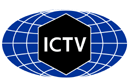 Part 1: TITLE, AUTHORS, APPROVALS, etcAuthor(s) and email address(es)Author(s) institutional address(es) (optional)Corresponding authorList the ICTV Study Group(s) that have seen this proposalICTV Study Group comments and response of proposerICTV Study Group votes on proposalAuthority to use the name of a living personSubmission datesICTV-EC comments and response of the proposerPart 2: NON-TAXONOMIC PROPOSALText of proposalPart 3: TAXONOMIC PROPOSALName of accompanying Excel moduleAbstractText of proposalSupporting evidence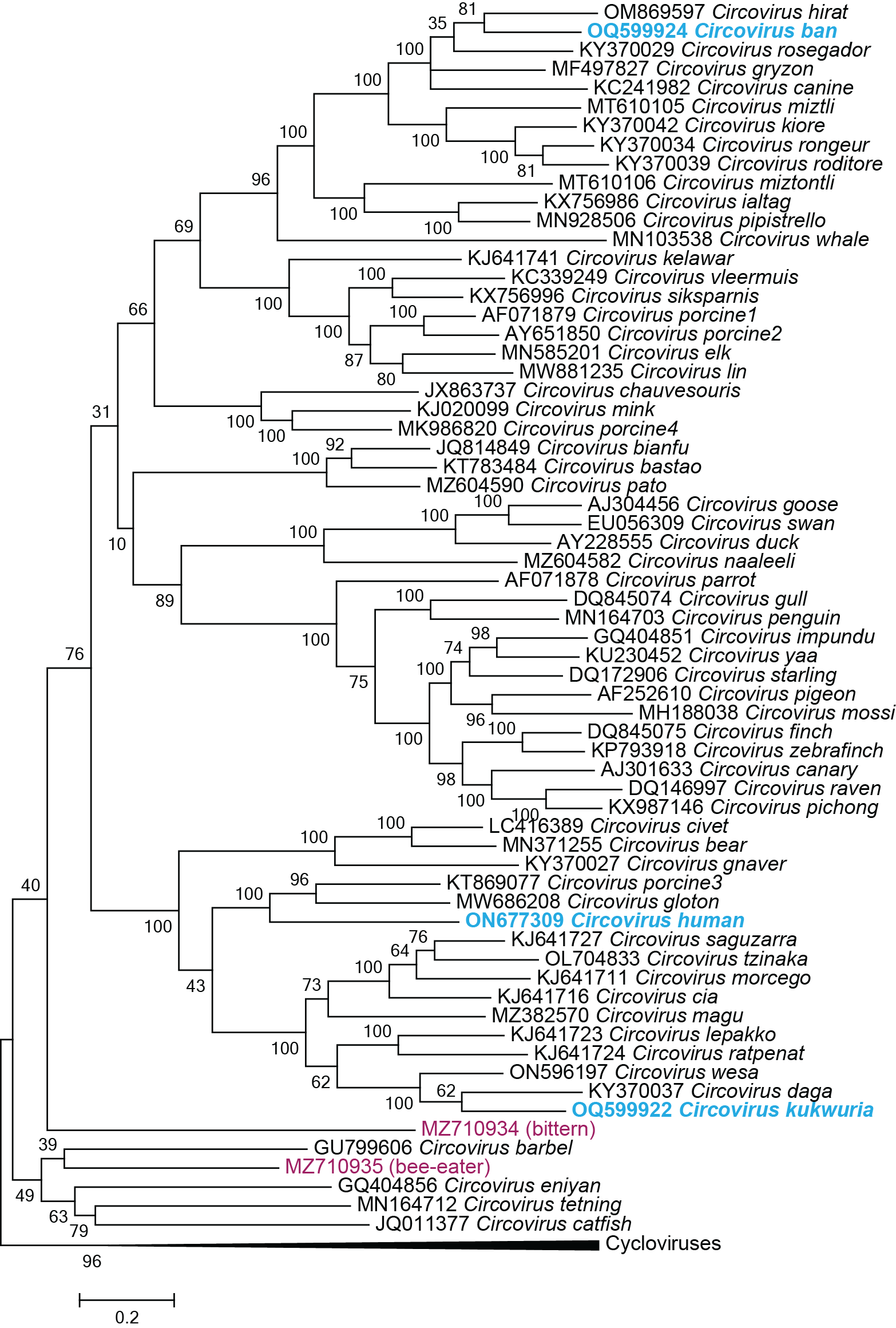 Figure 1: Maximum likelihood phylogenetic tree (rooted with reverse complement sequences of cycloviruses) of representative genomes from each circovirus species (aligned with MAFFT v7 [3]) inferred using PHYML [4] with GTR+I+G4 chosen as the best fit model. 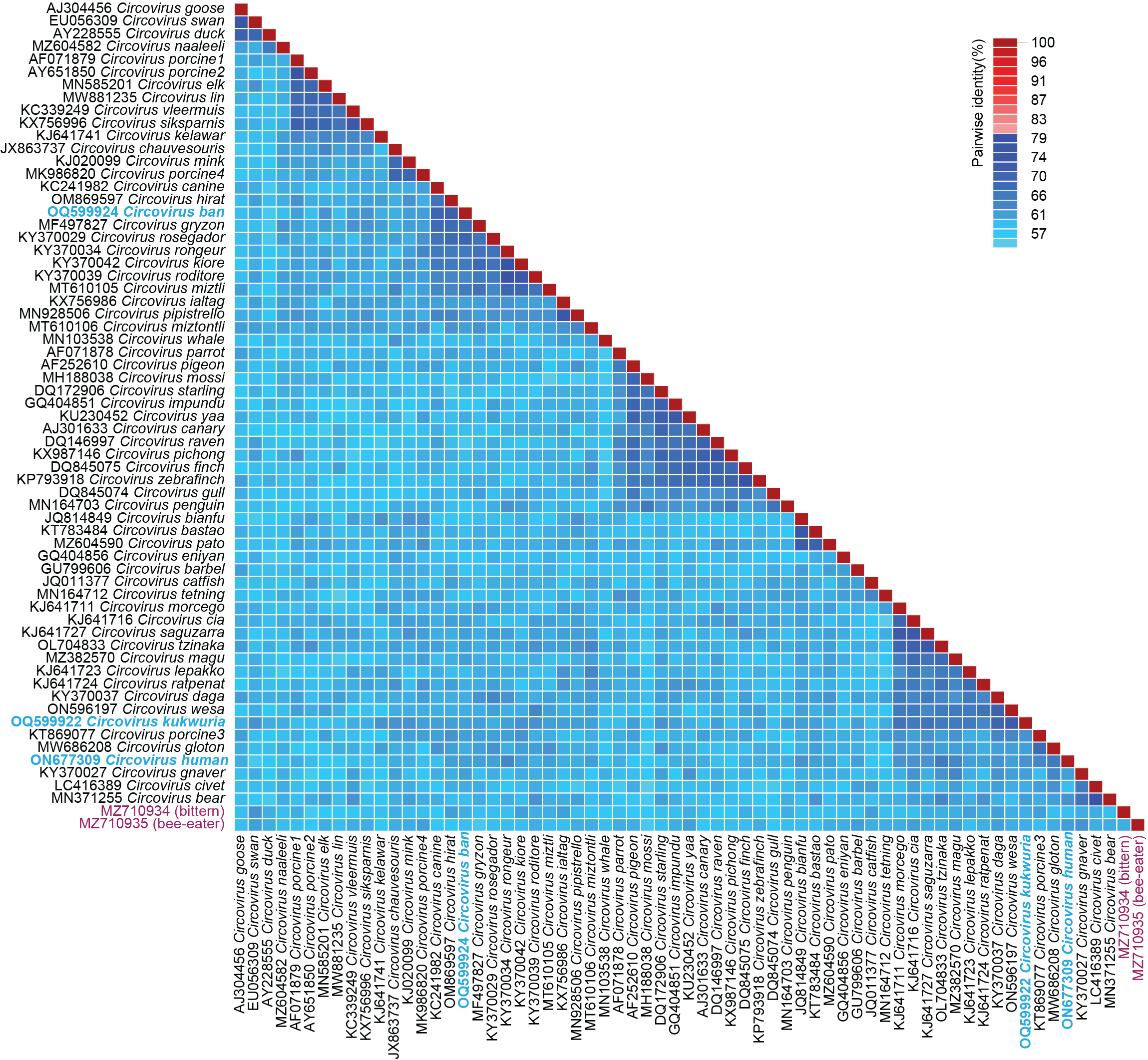 Figure 2: A ‘two color’ pairwise identity matrix of representative genome-wide comparisons among sequences in the genus Circovirus inferred using SDT v1.2 [2]. Representative sequences from the proposed new species (n=3) are highlighted in blue font and the two in purple font represent two additional species and are addressed in a separate proposal.ReferencesRosario K, Breitbart M, Harrach B, Segales J, Delwart E, Biagini P, Varsani A (2017) Revisiting the taxonomy of the family Circoviridae: establishment of the genus Cyclovirus and removal of the genus Gyrovirus. Arch Virol 162:1447-1463. PMID: 28155197; DOI: 10.1007/s00705-017-3247-yMuhire BM, Varsani A, Martin DP (2014) SDT: a virus classification tool based on pairwise sequence alignment and identity calculation. PLoS One 9:e108277. PMID: 25259891; DOI: 10.1371/journal.pone.0108277 Katoh K, Rozewicki J, Yamada KD (2019) MAFFT online service: multiple sequence alignment, interactive sequence choice and visualization. Brief Bioinform 20:1160-1166. PMID: 28968734; DOI: 10.1093/bib/bbx108Guindon S, Dufayard JF, Lefort V, Anisimova M, Hordijk W, Gascuel O (2010) New algorithms and methods to estimate maximum-likelihood phylogenies: assessing the performance of PhyML 3.0. Syst Biol 59:307-321. PMID: 20525638; DOI: 10.1093/sysbio/syq010Code assigned:2023.002DShort title: Establishing 3 new species in the family CircoviridaeShort title: Establishing 3 new species in the family CircoviridaeShort title: Establishing 3 new species in the family CircoviridaeVarsani A, Harrach B, Benkő M, Breitbart M, Delwart E, Franzo G, Kazlauskas D, Rosaio, K., Segalés J, Krupovic MArvind.varsani@asu.edu; balazs.harrach@gmail.com; maribenko@gmail.com; mya@usf.edu; delwarte@medicine.ucsf.edu; giovanni.franzo@unipd.it; dariausk@gmail.com; krosariocora@gmail.com; joaquim.segales@uab.cat; mart.krupovic@pasteur.frThe Biodesign Center for Fundamental and Applied Microbiomics, Center for Evolution and Medicine, School of Life sciences, Arizona State University, Tempe, AZ 85287-5001, USA [AV]Veterinary Medical Research Institute, Budapest 1143, Hungary [BH, MB]College of Marine Science, University of South Florida, Saint Petersburg, FL 33701, USA [MB]Department of Laboratory Medicine, University of California San Francisco, San Francisco, CA 94118, USA [ED]Dipartimento di Medicina Animale, Produzione e Salute, Università di Padova, Viale dell’Università 16, 35020 Legnaro, Italy [GF]Institute of Biotechnology, Life Sciences Center, Vilnius University, Saulėtekio av. 7, Vilnius 10257, Lithuania [DK]UAB, Centre de Recerca en Sanitat Animal (CReSA, IRTAUAB), Campus de la Universitat Autònoma de Barcelona, Bellaterra, 08193 Barcelona, Spain [JS]Institut Pasteur, Université Paris Cité, CNRS UMR6047, Archaeal Virology Unit, 25 rue du Dr Roux, 75015 Paris, France [MK]Arvind VarsaniCircoviridae Study GroupAll who responded in agreement is an author on this TPStudy GroupNumber of membersNumber of membersNumber of membersStudy GroupVotes supportVotes againstNo voteIs any taxon name used here derived from that of a living person (Y/N)NTaxon namePerson from whom the name is derivedPermission attached (Y/N)Date first submitted to SC Chair16 June 2023Date of this revision (if different to above)28 July 20232023.002D.N.v2.Circoviridae_3nsp.xlsxCircoviruses have small circular single-stranded DNA genomes. They are classified within two genera, Circovirus and Cyclovirus, in the family Circoviridae (phylum Cressdnaviricota, class Arfiviricetes, order Circlivirales). The classification of species is based on the guidelines set forward, i.e., 80% genome-wide pairwise identity species threshold and based on this we propose 3 new species to classify 3 new viruses in the genus Circovirus.Accession Virus nameHost /sourceCountryNew species nameEpithet notesOQ599922banfec circovirus 1Canis latransUSACircovirus kukwuriaCoyote, Scavenger in comancheOQ599924banfec circovirus 2Canis latransUSACircovirus banCoyote in Tohono O’odhamON677309human circovirus 1Homo sapiensFranceCircovirus humanVirus identified in human tissue